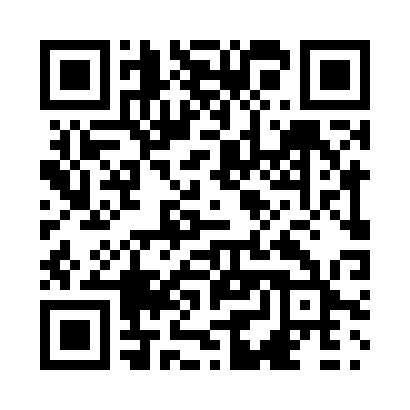 Prayer times for Brisay, Quebec, CanadaMon 1 Jul 2024 - Wed 31 Jul 2024High Latitude Method: Angle Based RulePrayer Calculation Method: Islamic Society of North AmericaAsar Calculation Method: HanafiPrayer times provided by https://www.salahtimes.comDateDayFajrSunriseDhuhrAsrMaghribIsha1Mon2:294:1212:466:299:2011:032Tue2:294:1312:466:299:1911:033Wed2:304:1412:466:299:1911:034Thu2:314:1512:476:299:1811:025Fri2:314:1612:476:289:1811:026Sat2:324:1712:476:289:1711:027Sun2:324:1812:476:289:1611:018Mon2:334:1912:476:279:1511:019Tue2:344:2012:476:279:1411:0110Wed2:344:2112:486:279:1311:0011Thu2:354:2212:486:269:1211:0012Fri2:364:2412:486:269:1110:5913Sat2:364:2512:486:259:1010:5914Sun2:374:2612:486:259:0910:5815Mon2:384:2812:486:249:0810:5816Tue2:384:2912:486:249:0710:5717Wed2:394:3012:486:239:0510:5718Thu2:404:3212:486:229:0410:5619Fri2:414:3312:486:219:0310:5520Sat2:424:3512:486:219:0110:5521Sun2:424:3612:496:209:0010:5422Mon2:434:3812:496:198:5810:5323Tue2:444:4012:496:188:5710:5224Wed2:454:4112:496:178:5510:5225Thu2:464:4312:496:168:5410:5126Fri2:464:4412:496:168:5210:5027Sat2:474:4612:496:158:5010:4928Sun2:484:4812:496:148:4810:4829Mon2:494:4912:496:128:4710:4730Tue2:504:5112:486:118:4510:4631Wed2:504:5312:486:108:4310:46